     LISTADO DE PARTICIPANTES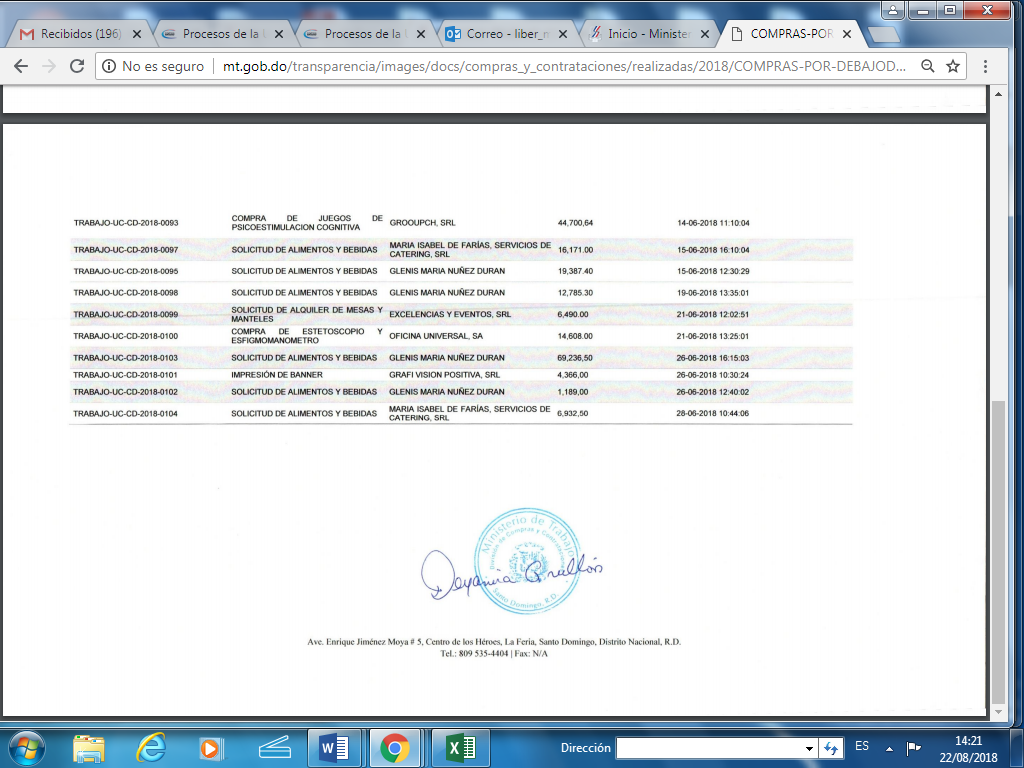            Licda. Deyanira Grullón         Encargada de Compras y ContratacionesPosiciónFecha y hora de llegadaProveedorProveedor15 días de tiempo transcurrido (4/12/2019 10:00:00(UTC-04:00) Georgetown, La Paz, Manaus, San Juan)24 días de tiempo transcurrido (4/12/2019 15:30:02(UTC-04:00) Georgetown, La Paz, Manaus, San Juan)33 días de tiempo transcurrido (5/12/2019 15:35:00(UTC-04:00) Georgetown, La Paz, Manaus, San Juan)42 días de tiempo transcurrido (6/12/2019 16:47:02(UTC-04:00) Georgetown, La Paz, Manaus, San Juan)52 días de tiempo transcurrido (6/12/2019 17:32:41(UTC-04:00) Georgetown, La Paz, Manaus, San Juan)66 horas de tiempo transcurrido (9/12/2019 09:00:00(UTC-04:00) Georgetown, La Paz, Manaus, San Juan)6 horas de tiempo transcurrido (9/12/2019 09:00:00(UTC-04:00) Georgetown, La Paz, Manaus, San Juan)